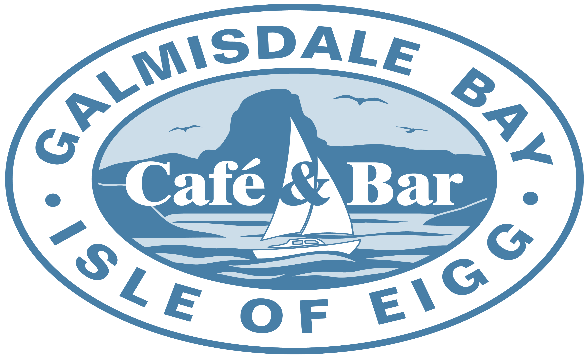 Daytime MenuP.T.O.Daytime MenuP.T.O.Hot Filled RollsHot Filled RollsCold Filled RollsCold Filled RollsHot Filled RollsHot Filled RollsCold Filled RollsCold Filled RollsFried Eigg£3.50Cheese Salad£4.00Potato Scone£3.50Vegan Cheese Salad£4.00Bacon£3.60Tuna Mayo Salad£4.00Sausage£3.60Ham Salad£4.00Veggie Sausage£3.60Eigg Mayo Salad£4.00Vegan Sausage£3.60Prawn Mayo Salad£6.00Stornaway Black Pudding£3.60Haggis£3.60Salad BowlsSalad BowlsVeggie Haggis£3.60Salad BowlsSalad BowlsVegan Haggis£3.60Cheese£4.50Double Decker  (Choose 2 Fillings from above)£4.50Vegan Cheese£4.50Triple Decker  (Choose 3 Fillings from above)£5.25Tuna Mayo£4.50BLT  (Bacon, Lettuce and Tomato)£4.50Eigg Mayo£4.50Prawn Mayo£6.75Paninis     (Served with Salad and Coleslaw)Paninis     (Served with Salad and Coleslaw)Leaf Salad  (Inc. Onion, Tomato and Cucumber)£2.50Paninis     (Served with Salad and Coleslaw)Paninis     (Served with Salad and Coleslaw)Coleslaw£3.00Brie, Cranberry and Bacon£7.75Vegan Coleslaw£3.00Mozzarella, Pesto and Tomato£7.75Tuna and Cheese Melt£7.75Soup     (Check Specials Board for today’s Soups)Soup     (Check Specials Board for today’s Soups)Vegan Haggis and Vegan Cheese Melt£7.75Soup     (Check Specials Board for today’s Soups)Soup     (Check Specials Board for today’s Soups)Haggis and Cheese Melt£7.75Soup and a Plain Roll£5.00Cajun Chicken, Mozzarella, Pesto and Tomato£8.75Soup and a Cold Filled Roll  (Exluding Prawns)£7.50Make Your own (Choose 2 Fillings from below)£7.75Soup and a Prawn Roll£9.75Soup and a Hot Filled Roll  (1 Filling)£7.50FillingsSoup and a BLT or Double Decker£8.10Cheese, Vegan Cheese, Mozzarella, Brie, Ham, Soup and a Panini (2 fillings only)£8.10Bacon, Tomato, Haggis, Vegan Haggis,Cullen Skink and a Plain Roll£7.50Veggie Haggis, Tuna Mayo, Cajun Chick (+£1)Baked Potatoes     (Served with Salad and Coleslaw)Baked Potatoes     (Served with Salad and Coleslaw)Fillings that can be added to any Panini for FreeBaked Potatoes     (Served with Salad and Coleslaw)Baked Potatoes     (Served with Salad and Coleslaw)Pesto, Cranberry and OnionCheese and Beans£7.75Vegan Cheese and Beans£7.75BurgersBurgersTuna Mayo and Cheese£7.75BurgersBurgersHaggis and Cheese £7.75Burger with Salad Garnish£6.00Vegan Haggis and Vegan Cheese£7.75Burger with Salad, Coleslaw and Chips£9.50Prawns£9.50Make Your Own with 2 Fillings (Choose from Below)£7.75Choose FromMake Your Own with 3 Fillings (Choose from Below)£8.25Beef, Cajun Chicken, Veggie or VeganFillingsAdd Cheese or Vegan Cheese£1.00Cheese, Vegan Cheese, Eigg Mayo, Tuna Mayo, Add 1 slice of Bacon£1.00Beans, Haggis, Veggie Haggis, Vegan Haggis,Prawns (+£1.75)Other LunchtimeOther LunchtimeDrinksDrinksOther LunchtimeOther LunchtimeDrinksDrinksFish Cakes£11.50Filter Coffee£2.10Mussels£13.50Instant Coffee£1.80Mac N Cheese£8.00Tea£1.80Earl Grey£2.00Herbal Tea£2.00Hot Chocolate£2.10Milk£1.70Light Bites and SidesLight Bites and SidesFlavoured Milk£1.90Light Bites and SidesLight Bites and SidesPure Orange / Apple Juice£1.20Chips£2.75Diluting Juice£0.75Breaded Mushrooms£3.00Soft Drinks£1.60Salt and Pepper Squid£3.95Bottled Water£1.70Jalapeno Poppers£3.25Mozzarella Sticks£3.00Mac & Cheese Bites£3.25Sour Cream & Chive Dip£0.00Garlic Mayo Dip£0.00CakesCakesSaracha (Chilli) Dip£0.00CakesCakesA selection of homemade cakes available daily.Ranging from £2 - £3.50.Ask Staff for details.